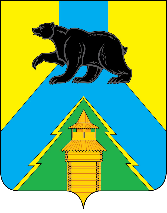 Российская ФедерацияИркутская областьУсть-Удинский районАДМИНИСТРАЦИЯПОСТАНОВЛЕНИЕ«29» декабря 2022 г. № 590п. Усть-УдаВ соответствии с Земельным кодексом Российской Федерации, Федеральным законом от 27 июля 2010 года № 210-ФЗ «Об организации предоставления государственных и муниципальных услуг», руководствуясь Положением о системе муниципальных правовых актов районного муниципального образования «Усть-Удинский район», утвержденного решением районной Думы от 25.07.2019 г. № 59/2/-РД,  на основании экспертного заключения на муниципальный нормативный правовой акт № 3551 от 31 октября 2022 года Иркутского областного государственного казенного учреждения «Институт муниципальной правовой информации имени М.М.Сперанского»,   руководствуясь статьями 22, 45 Устава муниципального образования «Усть-Удинский район», администрация Усть-Удинского района,ПОСТАНОВЛЯЕТ:В постановление об утверждении регламента внести следующие изменения: Наименование постановления изложить в следующей редакции: «Перераспределение земель и (или) земельных участков, находящихся в муниципальной собственности, и земельных участков, находящихся в частной собственности» на территории районного муниципального образования «Усть-Удинский район» Иркутской области».П. 1 постановления изложить в следующей редакции: «Утвердить административный регламент предоставления муниципальной услуги «Перераспределение земель и (или) земельных участков, находящихся в муниципальной собственности, и земельных участков, находящихся в частной собственности» на территории районного муниципального образования «Усть-Удинский район» Иркутской области» (прилагается)».Внести в регламент предоставления муниципальной услуги следующие изменения: Использующиеся в тексте регламента слова «государственной», «государственная» - исключить.В пунктах 1.1., 2.1, подпункте 2.5.1 пункта 2.5 слова «государственной или» - исключить, в пункты добавить слова «на территории районного муниципального образования «Усть-Удинский район» Иркутской области».Подпункт 2.16.15 пункта 2.16 изложить в следующей редакции: «Расположение земельного участка, образование которого предусмотрено схемой расположения земельного участка, в границах территории, для которой утвержден проект межевания территории, за исключением случаев, установленных федеральными законами».Пункт 2.16 дополнить подпунктом 2.16.20 следующего содержания: «Разработка схемы расположения земельного участка, образование которого допускается исключительно в соответствии с утвержденным проектом межевания территории».     2.5. Из абзаца 5 пункта 2.26 исключить внутреннюю ссылку к п.6.7. и изложить в следующей редакции: «В случае направления заявления посредством ЕПГУ результат предоставления муниципальной услуги также может быть выдан заявителю на бумажном носителе в многофункциональном центре».     2.6. Изменить нумерацию пунктов:       -  п. 4.6 на п.4.4.                -  п. 4.7. на п.4.5.                -  п. 4.8. на п.4.6.                -  п. 6.8. на п.6.4.        3.Управлению делами администрации (О.С. Толмачева) опубликовать настоящее постановление с приложениями в установленном законом порядке.       4. Настоящее постановление вступает в силу со дня его официального опубликования.       5.Контроль, за исполнением настоящего постановления возложить на председателя Комитета по управлению муниципальным имуществом Усть-Удинского района Т.П. Рютину.Глава администрацииУсть-Удинского района                                                                                             С.Н.ЧемезовО внесении изменений в постановление администрации районного муниципального образования «Усть-Удинский район» и административный регламент предоставления муниципальной услуги «Перераспределение земель и (или) земельных участков, находящихся в государственной или муниципальной собственности, и земельных участков, находящихся в частной собственности» утвержденный постановлением администрации Усть-Удинского района от 02 августа 2022 г. № 365